KOMUNIKAT 1II OGÓLNOPOLSKA KONFERENCJA„ERGONOMIA WIEKU PODESZŁEGO”WROCŁAW 13-14.10.2023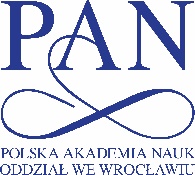 ORGANIZATOR:POLSKA AKADEMIA NAUK ODDZIAŁ WE WROCŁAWIUKOMISJA ERGONOMII WIEKU PODESZŁEGOPatronatProf. dr hab. Krzysztof Redlich, członek rzeczywisty PANPrezes Wrocławskiego Oddziału Polskiej Akademii Nauk Komitet naukowyProf. dr hab. Alicja BortkiewiczProf. dr hab. Hanna GerberProf. dr hab. Elżbieta ŁuczakProf. dr hab. Krystyna PawlasProf. dr hab. Małgorzata Paprocka-BorowiczProf. dr hab. Witold PileckiProf. dr hab. Małgorzata SobieszczańskaProf. dr hab. Małgorzata Tafil-KlaweProf. dr Bronisław Kapitaniak, em. prof. Université P. et M. Curie w ParyżuDr hab. Paweł Gać, prof. Uniwersytetu Medycznego we WrocławiuDr hab. Anna JanochaDr hab. Krystyna Laszki-SzcząchorDr hab. Krzysztof Małyszczak, prof. Uniwersytetu Medycznego we WrocławiuDr hab. Przemysław Nowakowski, prof. Politechniki WrocławskiejDr hab. Iwona Taranowicz, prof. Uniwersytetu WrocławskiegoKomitet OrganizacyjnyPRZEWODNICZĄCA: dr hab. n. med. Anna JanochaVice PRZEWODNICZĄCA: prof. dr hab. med. Małgorzata SobieszczańskaCZŁONKOWIE:Mgr Barbara Grudzewska-WaleckaDr inż. arch. Wacław SzarejkoDr n. med. Klara ZalewskaDr n. med. Anna OtlewskaLek. med. Aldona MolędaMgr inż. Ewa Nowak Tematy przewodnie konferencji:Wyzwania współczesnej medycyny wobec pacjenta w wieku podeszłym.Interdyscyplinarne podejście do pacjenta w wieku podeszłym:choroby układu sercowo-naczyniowego, oddechowego (duszność), mięśniowo-szkieletowego (osteoporoza, ból przewlekły),
choroby metaboliczne (cukrzyca, zespół metaboliczny, dna moczanowa).Deficyty wzroku i słuchu – przyczyny oraz możliwości leczenia.Żywienie osób w wieku podeszłym –  niedożywienie i otyłość.Onkologia geriatryczna, w tym schorzenia głowy i szyi związane z wiekiem.Wielochorobowość i zjawisko polifarmakoterapii – ich wpływ na stan funkcjonalny osób starszych. Optymalizacja leczenia pacjenta w wieku podeszłym.Problemy psychiczne związane z wiekiem, w tym depresja i lęk, zaburzenia poznawcze oraz problemy otępienne.Rehabilitacja i aktywność fizyczna osób starszych.Utrata sprawności fizycznej, upadki i urazy fizyczne w wieku podeszłym, wysiłek fizyczny a jakość życia osób starszych.Zapobieganie upadkom – ważny element działania prewencyjnego.Rehabilitacja funkcjonalna – przywracanie i utrzymanie jak najlepszej sprawności oraz przywrócenie zdolności do samodzielnej egzystencji,korzyści w zakresie sfery emocjonalnej: redukcja stresu i niepokoju starszych chorych, poprawa nastroju i ogólnego samopoczucia.Socjologia wobec problemów starzejącego się społeczeństwa. Role społeczne osób starszych. Sposoby aktywizacji seniorów w życiu rodzinnym i na rynku pracy.Interakcje społeczne – ważny aspekt zdrowego starzenia się. Przeciwdziałanie samotności i osamotnieniu.Wartości uznawane i preferowane przez starsze pokolenie.Proces wycofywania się z ról społecznych – czynniki ułatwiające i utrudniające ten proces.Architektura wobec problemów starzejącego się społeczeństwa.Specyfika projektowania dla osób starszych.Środowisko zamieszkania – harmonijne, estetyczne i dopasowane do potrzeb osób starszych.Środowisko pracy sprzyjające aktywizacji zawodowej seniorów.Zagospodarowanie przestrzeni miejskiej w kontekście starzenia się społeczeństwa. 
Strefy przyjazne dla seniora – przestrzeń rekreacyjna.Domy dzienne i domy opieki całodobowej przyjazne seniorom.Bariery architektoniczne powodujące izolację ludzi starszych i niepełnosprawnych – polskie realia.Organizator zastrzega sobie prawo do zmian w programie Konferencji.Miejsce konferencjiDokładne miejsce Konferencji zostanie podane w II komunikacie.KontaktDr hab. n. med. Anna JanochaE-mail: konferencja.ewp@gmail.comOPŁATA konferencyjna Opłata pełna: 300 zł.Studenci, doktoranci: 100 zł.Opłatę konferencyjną należy przesłać na nr rachunku bankowego:43 1130 1017 0020 1462 9420 0013 Bank Gospodarstwa KrajowegoPolska Akademia Nauk, pl. Defilad 1, 00-901 WarszawaKoniecznie z dopiskiem: Konferencja KEWP oraz nazwisko osoby, za którą dokonano opłaty.Abstrakty zostaną opublikowane w książce abstraktów.WAŻNE datyDo 30.07.2023 r.  – zgłoszenie uczestnictwa (liczba miejsc limitowana).Do 15.08.2023 r. – przesłanie streszczeń referatów.Do 15.08.2023 r.  – wniesienie opłaty konferencyjnej.Zakwaterowanie we WŁASNYM zakresie